Бауыржан Амангелдіұлы Ердембеков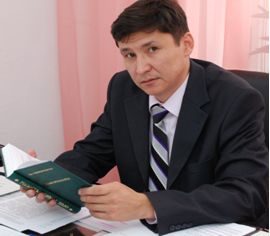 Ердембеков Бауыржан Амангелдіұлы – филология ғылымдарының докторы, профессор. 1974 жылы қазіргі Шығыс Қазақстан облысы, Жарма ауданы, Асқаралы ауылында дүниеге келген. 1991-1992 жылдары Шығыс Қазақстан облысы, Жарма ауданы, Асқаралы ауылында Лекеров атындағы орта мектептің қазақ тілі пәнінің мұғалімі; 1992-1996 жылдары Семей мемлекеттік университетінің студенті; 1996-1999 жылдары «Семей» мемлекеттік университетінде аспиранты; 1999-2000 жылдары Семей мемлекеттік университетінің қазақ тілі мен әдебиеті кафедрасының оқытушысы, аға оқытушысы; 2001-2004 жылдары М.Әуезов атындағы «Семей» университеті сырттай оқыту факультетінің деканы; 2004-2007 жылдары М.Әуезов атындағы Семей университеті филология факультетінің деканы; 2008-2009 жылдары М.Әуезов атындағы «Семей» университетінің оқу-әдістемелік істер жөніндегі проректор; 2009-2011 жылдары Семей мемлекеттік университеті психология-педагогика факультетінің деканы; 2011-2012 жылдары Л.Н.Гумилев атындағы Еуразия ұлттық университеті қазақ әдебиеті кафедрасының меңгерушісі; 2012 жылдан бастап С.Аманжолов атындағы ШҚМУ стратегиялық даму және ғылыми жұмыс жөніндегі проректоры.Қазақ әдебиетінің тарихы, абайтану, шәкәрімтану, әуезовтану, әдеби өлкетану мәселеріне арналған 170-тен аса ғылыми және ғылыми-танымдық мақалалар мен баяндамалардың, соның ішінде 2-монография, 1-оқулық, 6-оқу құралы, 2-оқу-әдістемелік құралдың авторы.Негізгі ғылыми енбектері:«Әріп ақын» (монография, 2001),«Семей өңірінің ақын-жазушылары» (арнаулы курс материалдары, 2003),«Қазақ әдебиетінің тарихы. ХІХ ғасырдың соңы – ХХ ғасырдың басындағы кезең» (оқу-әдістемелік нұсқау, 2004),«ХХ ғасыр басындағы қазақ әдебиеті» (оқу құралы, 2006),«Тәңірбергенұлы Ә. Шығармалары» (өлеңдер, айтыстар, қисса-дастандарды құрастырушы, 2006),«Ә.Тәңірбергенұлының әдеби мұрасы (оқу құралы, 2007),«Абайдың әдеби ортасы» (монография, 2008),«ХІХ ғасырдың соңы – ХХ ғасырдың басындағы қазақ әдебиеті» (оқу құралы, 2008),«Абайтану» (Абайдың әдеби айналасы. 1-кітап. Оқу құралы, 2010),«Абайтану» (Абайдың ақындық мектебі. 2-кітап. Оқу құралы, 2010),«Ғасырлар тоғысындағы қазақ әдебиеті» (2010),«Абайтану» (оқу құралы, 2012),«Бұл өлең шыққан екен бірталайдан...» (2013),«Алтай-Тарбағатай өңірінің сөз зергерлері»,«Алаштың ақиығы ‒ Әріп қыран» (2014).Сонымен қатар, мемлекеттік тапсырыспен шығатын жоғары оқу орындарына арналған «Қазақ әдебиеті» (2012) оқулығы авторларының бірі.Алған мемлекеттік сыйлықтары:«Қазақстан Республикасының ғылымын дамытуға сіңірген еңбегі үшін» төс белгісінің иегері (2009),«ЖОО-ның үздік оқытушысы» мемлекеттік грантының иегері (2009),«Қазақстан Республикасының тәуелсіздігіне 20 жыл» мерекелік медалінің иегері (2011),«Моңғолия білім беру ісінің үздік қызметкері» медалінің иегері (2013).